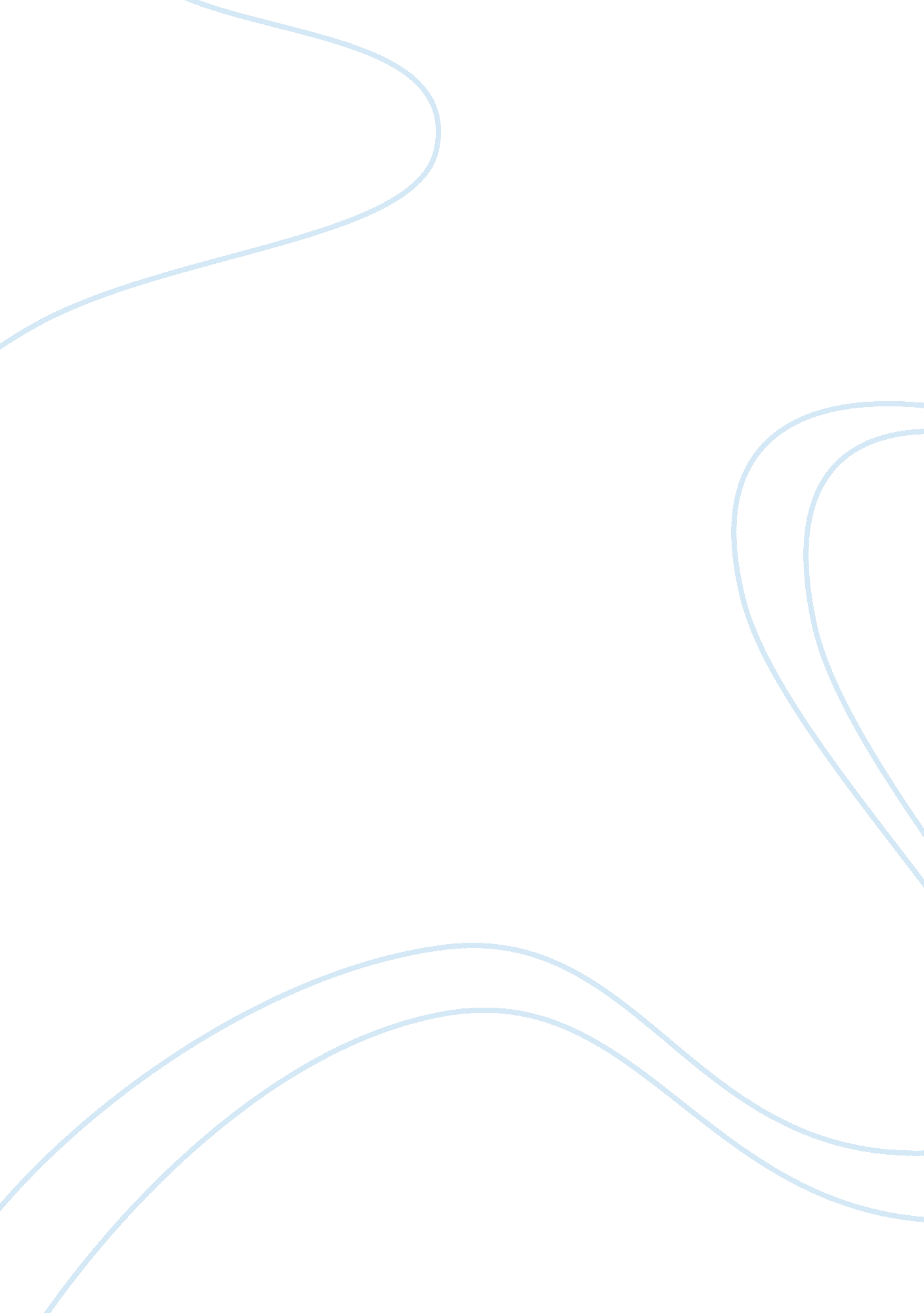 Partnering and preparing for the professional eventScience, Social Science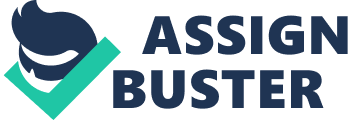 Partnering and preparing for the professional event turned out be one of the most valuable experiences of my life. Leaders from different fields participated in the event which helped me to interact with them and take important tips in the leadership. They were highly focused and self-motivated with strong beliefs and ethics. They studied issues and made decisions based on informed choices only. Most of all, their humility was really recommendable as they did not hesitate to apologize if something they did was not liked by someone. These were crucial elements of leadership which I would like to inculcate. Focused approach, empowerment that equips persons with knowledge and information which can be used in making correct decisions and to remain humble are vital elements that I would work on to become effective leader. 
These three elements are integral part of good leadership as they help to promote goal oriented path for higher achievement and productive outcome. The empowered decision making is vital aspect of leaders that highlight their critical thinking that helps to opt for best course of action. Humility encourages trust building and developing long term relationship with the followers. Indeed, for personal and professional growth as trusted leader, acquisition of knowledge becomes hugely vital ingredient of good leaders. This not only increases their communication skills but also provides them with critical information for making ethically correct decisions which could influence the larger welfare of their followers. Most importantly, it provides them with flexibility to embrace change and move forward constructively. 
Shamir and Eilam’s article was very enlightening that provided me with new perspective of leaders and leadership. Indeed, one’s life stories hugely influence the personality and ideologies of an individual. A person becomes what he is because of the life that he leads and the lessons that he learns from his experience. The construction of meaning from one’s experience considerably impacts his/ her values and motivates one to evolve goals that conform to one’s values as developed from experience. The incidents and events of life become meaningful elements of authentic leaders who do things because of utter conviction and not because of what is expected of them. I do realize now that I am very much influenced by my past experience. 
Despite coming from rich family background, my father had been very strict with money and expected us to earn our pocket money. We had to do three days’ work in charitable institutions and narrate our experience before we were given the monthly allowances. This helped me to develop more compassion and empathy for people less privileged. At the same time, it also made me realize that one’s social privileges should be used for the wider welfare of the community. It is important way to contribute towards development of society and nation. That was a defining moment which was realized only later when I had reflected back on my past experiences. My self-concept and values were developed from the events of childhood which motivate me towards goals which are socially constructed and influence the wider welfare of society at large. 
(words: 512) 